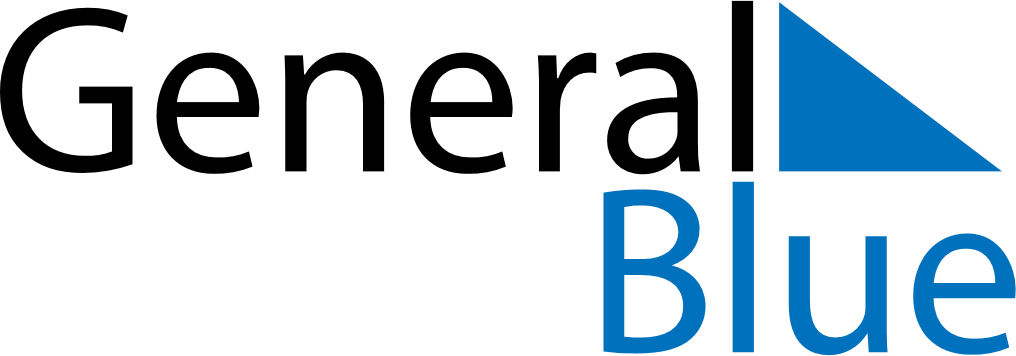 November 2024November 2024November 2024November 2024November 2024November 2024Santa Barbara, Antioquia, ColombiaSanta Barbara, Antioquia, ColombiaSanta Barbara, Antioquia, ColombiaSanta Barbara, Antioquia, ColombiaSanta Barbara, Antioquia, ColombiaSanta Barbara, Antioquia, ColombiaSunday Monday Tuesday Wednesday Thursday Friday Saturday 1 2 Sunrise: 5:48 AM Sunset: 5:43 PM Daylight: 11 hours and 54 minutes. Sunrise: 5:48 AM Sunset: 5:43 PM Daylight: 11 hours and 54 minutes. 3 4 5 6 7 8 9 Sunrise: 5:48 AM Sunset: 5:42 PM Daylight: 11 hours and 54 minutes. Sunrise: 5:48 AM Sunset: 5:42 PM Daylight: 11 hours and 53 minutes. Sunrise: 5:48 AM Sunset: 5:42 PM Daylight: 11 hours and 53 minutes. Sunrise: 5:49 AM Sunset: 5:42 PM Daylight: 11 hours and 53 minutes. Sunrise: 5:49 AM Sunset: 5:42 PM Daylight: 11 hours and 53 minutes. Sunrise: 5:49 AM Sunset: 5:42 PM Daylight: 11 hours and 52 minutes. Sunrise: 5:49 AM Sunset: 5:42 PM Daylight: 11 hours and 52 minutes. 10 11 12 13 14 15 16 Sunrise: 5:49 AM Sunset: 5:42 PM Daylight: 11 hours and 52 minutes. Sunrise: 5:50 AM Sunset: 5:42 PM Daylight: 11 hours and 52 minutes. Sunrise: 5:50 AM Sunset: 5:42 PM Daylight: 11 hours and 51 minutes. Sunrise: 5:50 AM Sunset: 5:42 PM Daylight: 11 hours and 51 minutes. Sunrise: 5:50 AM Sunset: 5:42 PM Daylight: 11 hours and 51 minutes. Sunrise: 5:51 AM Sunset: 5:42 PM Daylight: 11 hours and 51 minutes. Sunrise: 5:51 AM Sunset: 5:42 PM Daylight: 11 hours and 51 minutes. 17 18 19 20 21 22 23 Sunrise: 5:51 AM Sunset: 5:42 PM Daylight: 11 hours and 50 minutes. Sunrise: 5:52 AM Sunset: 5:42 PM Daylight: 11 hours and 50 minutes. Sunrise: 5:52 AM Sunset: 5:42 PM Daylight: 11 hours and 50 minutes. Sunrise: 5:52 AM Sunset: 5:42 PM Daylight: 11 hours and 50 minutes. Sunrise: 5:53 AM Sunset: 5:43 PM Daylight: 11 hours and 49 minutes. Sunrise: 5:53 AM Sunset: 5:43 PM Daylight: 11 hours and 49 minutes. Sunrise: 5:53 AM Sunset: 5:43 PM Daylight: 11 hours and 49 minutes. 24 25 26 27 28 29 30 Sunrise: 5:54 AM Sunset: 5:43 PM Daylight: 11 hours and 49 minutes. Sunrise: 5:54 AM Sunset: 5:43 PM Daylight: 11 hours and 49 minutes. Sunrise: 5:55 AM Sunset: 5:44 PM Daylight: 11 hours and 49 minutes. Sunrise: 5:55 AM Sunset: 5:44 PM Daylight: 11 hours and 48 minutes. Sunrise: 5:55 AM Sunset: 5:44 PM Daylight: 11 hours and 48 minutes. Sunrise: 5:56 AM Sunset: 5:44 PM Daylight: 11 hours and 48 minutes. Sunrise: 5:56 AM Sunset: 5:45 PM Daylight: 11 hours and 48 minutes. 